ANEXO IRECIBO DE RETIRADA DE EDITAL PELA INTERNET(enviar pelo e-mail dm2-licitacoes@tce.sp.gov.br)TOMADA DE PREÇOS n° 04/23SEI PROCESSO nº 20953/2022-16Denominação:CNPJ:Endereço:e-mail:Cidade:Estado:Telefone:Obtivemos, através do acesso à página https://www4.tce.sp.gov.br/licitacao/, nesta data, cópia do instrumento convocatório da licitação acima identificada.Local:                                                                    ,     de                            de 2023.Nome:Senhor Licitante,Visando à comunicação futura entre este Tribunal de Contas e sua empresa, solicitamos a Vossa Senhoria preencher o recibo de retirada do Edital e remetê-lo à Seção de Licitações - DM-2, pelo e-mail dm2-licitacoes@tce.sp.gov.br.A não remessa do recibo exime o Tribunal de Contas do Estado de São Paulo da comunicação, através de e-mail, de eventuais esclarecimentos e retificações ocorridas no instrumento convocatório, bem como de quaisquer informações adicionais, não cabendo posteriormente qualquer reclamação.Recomendamos, ainda, consultas à referida página para eventuais comunicações e ou esclarecimentos disponibilizados acerca do processo licitatório.Os esclarecimentos prestados, decisões sobre eventuais impugnações, entre outras comunicações, serão disponibilizados na página da Internet https://www4.tce.sp.gov.br/licitacao/.ANEXO IIIPROPOSTA COMERCIALTOMADA DE PREÇOS nº 04/23A apresentação desta Proposta será considerada como indicação bastante de que inexistem fatos que impeçam a participação do licitante neste certame.Valor Total Geral, com BDI por extenso: __________________________________________________Prazo de execução dos serviços: 150 (cento e cinquenta) dias corridos, conforme Cronograma Físico-Financeiro dos Serviços constante do Termo de Referência – Anexo II do Edital, contados da data indicada pelo CONTRATANTE na Autorização para Início dos Serviços.Prazos de garantia:a) Equipamentos e materiais: ___ (_____) meses, contados a partir da data de emissão do Termo de Recebimento Definitivo (mínimo de 12 meses ou conforme padrão do fabricante se esta for maior);    b)  Módulo fotovoltaico monocristalino de, no mínimo, 400 W de potência (subitem 4.4 do Termo de Referência – Anexo II do Edital): - Prazo de garantia de fabricação:  ___ (_____) anos, contados a partir da data de emissão do Termo de Recebimento Definitivo (mínimo de 10 anos);- Prazo de garantia de desempenho: ___ (_____) anos, contados a partir da data de emissão do Termo de Recebimento Definitivo (mínimo de 25 anos);  c) Serviços: 60 (sessenta) meses, contados a partir da data de emissão do Termo de Recebimento Definitivo.Prazo de validade da proposta: 60 (sessenta) dias corridos, contados a partir da data da apresentação dos envelopes.DECLARO, sob as penas da lei, que o objeto ofertado atende a todas as especificações exigidas no Anexo II - Termo de Referência do Edital.DECLARO que os preços acima indicados contemplam todos os custos diretos e indiretos incorridos na data da apresentação desta proposta incluindo, entre outros: tributos, encargos sociais, material, despesas administrativas, seguro, fretes e lucro.São Paulo, em ____ de ________________ de 2023._______________________________________Assinatura do representante legalNome do representante: _____________________________________RG do representante: _____________________________________ANEXO VCARTA CREDENCIALAO TRIBUNAL DE CONTAS DO ESTADO DE SÃO PAULOReferência: Tomada de Preços nº 04/23Pelo presente, designo o Sr. ___________________________, portador do RG nº _____________________ para representante da empresa __________________, CNPJ: _______________, estando ele credenciado a responder junto a V. Sas. em tudo o que se fizer necessário durante os trabalhos de abertura, exame, habilitação, classificação e interposição de recursos, relativamente à documentação de habilitação e à proposta  por nós apresentadas para fins de participação na licitação em referência.São Paulo, em __ de __________ de 2023._______________________________________Assinatura do representante legalNome do Representante:RG do Representante nº:ANEXO VIDECLARAÇÃO DE MICROEMPRESA OU EMPRESA DE PEQUENO PORTE                         DECLARO, sob as penas da lei, sem prejuízo das sanções e multas previstas no ato convocatório, que a empresa _________________________________________(denominação da pessoa jurídica), CNPJ nº ________________________é microempresa ou empresa de pequeno porte, nos termos do enquadramento previsto nos incisos I e II e §§ 1º e 2º, bem como não possui qualquer dos impedimentos previstos nos §§ 4º e seguintes todos do artigo 3º da Lei Complementar nº 123, de 14 de dezembro de 2006, e alterações, cujos termos declaro conhecer na íntegra, estando apta, portanto, a exercer o direito de comprovar a regularidade fiscal e trabalhista somente para efeito de assinatura de contrato, previsto nos artigos 42 e 43 da referida lei  complementar, no procedimento licitatório da Tomada de Preços nº 04/23, realizado pelo Tribunal de Contas do Estado de São Paulo.São Paulo, em ____ de ________________ de 2023._______________________________________Assinatura do representante legalNome do representante:_____________________________________ RG do representante:_______________________________________ ANEXO VIIMODELO ARQUIVO DECLARAÇÕES(FASE HABILITAÇÃO)Eu ___________________ (nome completo), representante legal da empresa __________________________ (denominação da pessoa jurídica), participante da Tomada de Preços nº 04/23, do Tribunal de Contas do Estado de São Paulo, DECLARO sob as penas da lei:a) Nos termos do inciso V do artigo 27 da Lei Federal nº 8.666, de 21 de junho de 1993 e alterações, que a empresa encontra-se em situação regular perante o Ministério do Trabalho, no que se refere à observância do disposto no inciso XXXIII do artigo 7º da Constituição Federal; b) Que a empresa atende às normas relativas à saúde e segurança no Trabalho, para os fins estabelecidos pelo parágrafo único do artigo 117 da Constituição do Estado de São Paulo;c) Estar ciente de que registro(s) no CADIN ESTADUAL (Lei Estadual nº 12.799/08), impede(m) a contratação com este Tribunal de Contas; d) Estar ciente da obrigação de manter o endereço da empresa atualizado junto ao TCESP, e de que as notificações e comunicações formais decorrentes da execução do contrato serão efetuadas no endereço que constar em seu preâmbulo. Caso a empresa não seja encontrada, será notificada pelo Diário Oficial Eletrônico do Tribunal de Contas do Estado de São Paulo / DOE-TCESP (endereço eletrônico https://www.tce.sp.gov.br/diariooficial);e) Para o caso de empresas em recuperação judicial: estar ciente de que no momento da assinatura do contrato deverei apresentar cópia do ato de nomeação do administrador judicial ou se o administrador for pessoa jurídica, o nome do profissional responsável pela condução do processo e, ainda, declaração, relatório ou documento equivalente do juízo ou do administrador, de que o plano de recuperação judicial está sendo cumprido;f) Estar ciente sobre a observação das disposições da Lei Federal nº 13.709, de 14 de agosto de 2018 (Lei Geral de Proteção de Dados Pessoais), e alterações, quando do tratamento de dados pessoais e dados pessoais sensíveis a que tenha acesso, para o propósito de execução e acompanhamento do contrato, não podendo divulgar, revelar, produzir, utilizar ou deles dar conhecimento a terceiros estranhos a esta contratação, a não ser por força de obrigação legal ou regulatória.São Paulo, em ____ de ________________ de 2023.                              _______________________________________                                    Nome e assinatura do representante legal                                    RG nº ...................                                    E-mail:..................DADOS DO LICITANTEDADOS DO LICITANTEDADOS DO LICITANTEDenominação:Denominação:Denominação:Endereço:Endereço:Endereço:CEP:Fone: (  )Fone: (  )e-mail:e-mail:CNPJ:OBJETO:  Reforma do imóvel que abriga a Unidade Regional de Araçatuba (UR-1) do Tribunal de Contas do Estado de São Paulo - TCESP  SEI Processo nº 20953/2022-16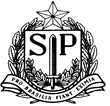 TRIBUNAL DE CONTAS
  DO ESTADO DE SÃO PAULOITEM/SUBITEMSERVIÇOSUnidadeQTDE.VALORES (R$)VALORES (R$)VALORES (R$)VALORES (R$)VALORES (R$)ITEM/SUBITEMSERVIÇOSUnidadeQTDE.UNITÁRIOUNITÁRIOTOTALTOTALSOMAITEM/SUBITEMSERVIÇOSUnidadeQTDE.MaterialMão de ObraMaterialMão de ObraSOMA1PARTE CIVIL – GERAL1.1 Demolição controlada de passeio público em concreto.m²2271.2Construção de passeio público em concreto usinado. Inclusos elementos para composição de junta de dilatação e preparação de leito. Serviço inclui a execução e nivelamento das rampas de acordo com a norma de acessibilidade.m²2271.3Aplicação de argamassa polimérica semiflexível impermeável em caixa d'água, em no mínimo duas demãos cruzadas. Dimensões aproximadas das caixas de 2 m x 0,85 m x 0,60 m.u21.4Fornecimento e instalação de tampa cega em aço inox 15x15 cm para caixa sifonada. Serviço inclui a substituição do ralo já instalado pela tampa e aplicação de selante para a devida vedação.u31.5Reparo das trincas e rachaduras dos muros de divisa, incluindo reboco apto ao recebimento de acabamento com tinta.m151.6Fornecimento e instalação de rufo em chapa galvanizada, de largura aproximada de 26 cm e espessura mínima de 0,50 mm.m91.7Fornecimento e instalação de grade de em aço para complementação da altura dos muros de divisa em 90 cm. Medida considera o comprimento linear de muro onde deve ser realizado o complemento.m591.8Fornecimento e instalação de sinalização tátil de alerta de concreto, na cor amarela, 25 cm x 25 cm, incluso recorte com serra de disco para concreto.u711.9Fornecimento e instalação de sinalização tátil direcional de concreto, na cor amarela, 25 cm x 25 cm, incluso recorte com serra de disco para concreto.u4611.10Fornecimento e instalação de sinalização tátil de alerta emborrachada, na cor amarela, 25 cm x 25 cm.u141.11Fornecimento e instalação de sinalização tátil direcional emborrachada, na cor amarela, 25 cm x 25 cm.u161.12Remoção de porta de madeira, mantendo os batentes e guarnições. Serviço inclui a remoção das ferragens do batente remanescente, com preenchimento dos furos e realização do devido acabamento com emassamento, lixa e pintura com esmalte sintético na cor branca.u11.13Fornecimento e instalação de porta de correr de sobrepor em madeira, para o sanitário PcD. Vão livre de 80 cm, trilho na parte superior, puxadores tubulares de inox e proteção da porta até os 40 cm de altura com chapa de inox.u11.14Remoção de porta de eucatex de acesso à parte restrita da Unidade Regional. Serviço inclui eventuais remoções dos batentes e encaixes da porta que foi removida. Serviço inclui eventual emassamento e lixa para a correção do requadro da porta.u11.15Fornecimento e instalação de porta de correr de sobrepor em madeira, de dimensões aproximadas de 0,89 m x 2,12 m. Inclusa aplicação de primer e pintura com esmalte sintético base água na cor branca. Serviço também engloba o fornecimento e instalação dos trilhos, guias, batentes e ferragens da porta.u11.16Fornecimento e instalação de bandeira fixa em vidro, para fechamento do vão superior de divisórias tipo Eucatex.m²41.17Instalação de vidro de dimensões aproximadas de 1,10 m x 1,20 m, em vão de divisória tipo Eucatex, na antiga biblioteca. Serviço inclui a remoção de vidro, de dimensões aproximadas de 1,00 m x 1,20 m e de balcão tipo Eucatex, de dimensões aproximadas de 1,20 m x 0,40 m existentes no local, assim como todas as adaptações necessárias para a referida instalação.u21.18Fornecimento e instalação de porta de alumínio com veneziana, de dimensões aproximadas de 2,04m x 0,66m. Serviço inclui a remoção da porta metálica antiga.u11.19Remoção, sem reaproveitamento, das persianas atualmente instaladas, incluindo comando de acionamento, suporte de fixação e demais elementos. m²1171.20Fornecimento e instalação de cortinas rolô, com tela solar metalizada de 3%, sem bandô, com acionamento por corrente plástica, suporte de fixação em alumínio, tubo superior, perfil inferior, e todos os demais acessórios necessários para a adequada fixação, nivelamento, acabamento e funcionamento das cortinas.m²1171.21Substituição das películas escuras dos vidros da guarita, de dimensões aproximadas de 0,60 m x 1,20 m.u41.22Substituição de fecho metálico preto tipo alavanca das janelas tipo maxim-ar da guarita. u41.23Substituição de maçaneta e fechadura da porta metálica de acesso ao telhado.u11.24Substituição de maçaneta e fechadura de porta metálica de acesso lateral da garagem interna.u11.25Substituição de maçaneta e fechadura de porta de madeira do banheiro da zeladoria.u11.26Recuperação de piso em concreto da guarita, por meio de remoção da camada superficial por lixamento e a aplicação de resina acrílica transparente com acabamento fosco, específica para pisos cimentícios.m²121.27Fornecimento e instalação de rodapé em EPS na cor branca, com 100 mm de altura e 13 mm de espessura, na guarita. m202TELHADOTELHADOTELHADOTELHADOTELHADOTELHADOTELHADOTELHADO2.1Remoção, sem reaproveitamento, de antena de TV instalada no telhado.u12.2Remoção, sem reaproveitamento, de telhas cerâmicas tipo romana.m²4422.3Remoção, sem reaproveitamento, de calha sobreposta, nos beirais do telhado.m522.4Demolição controlada de cumeeiras e beirais em telha cerâmica.m402.5Fornecimento e instalação de lonas plásticas durante o procedimento de substituição do telhado.m²4422.6Construção de mureta de borda nas extremidades das lajes do telhado. A mureta de borda deve ser executada por meio de uma fiada de bloco de concreto, do tipo canaleta, de dimensões 14 cm x 19 cm x 39 cm.m1342.7Construção de mureta de alvenaria para a construção da calha. A mureta deverá ter 10 cm de altura e ser assentada a uma distância aproximada de 15 cm da mureta de borda.m522.8Execução de chapisco e reboco em ambos os lados das muretas que foram construídas, de forma a dar um acabamento uniforme e deixar a muretas aptas a receberem pintura e impermeabilização, conforme o caso.m²832.9Execução de furo técnico na laje de cobertura com a utilização de perfuratriz, para a instalação dos tubos de queda de águas pluviais, de diâmetro de 100 mm.u82.10Execução de camada de regularização nas calhas de alvenaria com a aplicação de argamassa.m²192.11Impermeabilização das calhas de alvenaria, com a aplicação de manta líquida.m²242.12Fornecimento e instalação de perfis metálicos em aço galvanizado, promovendo a base para a fixação do telhado de duas águas em telha sanduiche. Os perfis serão fixados sobre os caibros de madeira existentes, que estão fixados nas duas lajes de cobertura inclinadas. Serviço inclui a remoção de ripas que interferirem com a instalação da estrutura metálica. m2862.13Fornecimento e instalação de telha metálica trapezoidal galvalume do tipo sanduíche, com duas folhas metálicas isoladas por uma camada de EPS de 40 mm de espessura. As chapas metálicas deverão ter espessura mínima de 0,65 mm.m²4422.14Fornecimento e instalação de rufo sobre as muretas de borda, em chapa metálica galvanizada de espessura mínima de 0,50 mm. O rufo deverá apresentar pingadeiras de 6 cm, no mínimo, no lado externo e aba estendida que transpasse as telhas em 10 cm, no mínimo, no lado interno. m1342.15Fornecimento e instalação de tubo PVC branco de 100 mm para a instalação dos tubos de queda de águas pluviais. Serviço inclui o fornecimento de todos os materiais e conexões para a correta instalação e direcionamento das águas.m902.16Fornecimento e instalação de grelha hemisférica flexível, tipo “abacaxi”, de 100 mm de diâmetro, na entrada dos tubos de queda. u82.17Instalação de dreno/ladrão na calha de alvenaria, por meio da instalação de tubo de PVC branco de 50 mm que conecte a parte interna da calha com a parte externa.u42.18Fornecimento e instalação de pontos de ancoragem em aço inox na cobertura do edifício, com respectivo laudo e ART ou RRT. Os pontos de ancoragem deverão ter fixação com alta resistência e estar de acordo com as NR 18 e NR 35.u143RESERVATÓRIO DE ÁGUAS PLUVIAISRESERVATÓRIO DE ÁGUAS PLUVIAISRESERVATÓRIO DE ÁGUAS PLUVIAISRESERVATÓRIO DE ÁGUAS PLUVIAISRESERVATÓRIO DE ÁGUAS PLUVIAISRESERVATÓRIO DE ÁGUAS PLUVIAISRESERVATÓRIO DE ÁGUAS PLUVIAIS3.1Fornecimento e instalação de cisterna modular vertical de polietileno completa, com capacidade de 1.000 litros, filtros (filtro anti-folhas, decanter, filtro fino e filtro clorador), e demais acessórios (tampa de inspeção, tela protetora anti mosquito, mangueira, registro esfera com bico de engate rápido, torneira, etc), assim como possuir vedação total, aditivo anti-UV e proteção antimicrobiana. A cisterna deverá ter dimensões aproximadas de 1,60 m x 1,55 m x 0,65 m (comprimento x altura x largura), e ser instalada no muro na parte externa do edifício.u23.2Execução de base para a instalação das cisternas, em concreto armado, em local indicado no projeto anexo. Base deverá ter dimensões aproxima das de 1 m x 5 m, devendo ser realizadas 6 brocas em concreto armado, de diâmetro de 20 cm e profundidade mínima de 3 m. O bloco de consolidação das brocas deverá ter espessura mínima de 20 cm e ser utilizado formas para a delimitação de suas laterais. Serviço inclui a escavação necessária para a execução da base.u13.3Fornecimento e instalação de pressurizador de rede hidráulica na saída da cisterna. O pressurizador deve fornecer um incremento mínimo de 12 mca na pressão da rede, e ser acionado de forma automática por meio de fluxostato. Conexão de entrada e saída de ¾’’.u13.4Fornecimento e instalação de abrigo contra intempéries de dimensões aproximadas de 50 cm x 50 cm x 30 cm, fabricado em chapa de aço inox, para proteção do pressurizador.u13.5Fornecimento e instalação de torneira esfera ¾’’ x ¾’’, fecho alavanca, embutida no muro de divisa do terreno, adjacente ao abrigo do pressurizador, para saída de água das cisternas. Item engloba o fornecimento e instalação de tubo e conexões PVC ¾’’ para a interligação da bomba e a torneira. Inclusa a recomposição do rasgo na alvenaria do muro.u13.6Fornecimento e instalação de caixa de distribuição de embutir para abrigar o disjuntor do circuito do pressurizador.u13.7Fornecimento e instalação de disjuntor termomagnético DIN, para o circuito do pressurizador, a ser instalado na caixa de distribuição. Disjuntor deverá ser compatível com a voltagem e a bitola de fio utilizada na instalação. u13.8Fornecimento e instalação de eletroduto de PVC rígido, de diâmetro de 3/4". O serviço engloba a ligação com o quadro de sobrepor que irá abrigar o disjuntor do circuito e o pressurizador. A alvenaria deverá ser furada para a passagem do eletroduto para o ambiente externo e recomposta após a instalação. O eletroduto deverá correr pela parede até entrar no solo. Prever recorte e recomposição da calçada lateral do edifício para que o eletroduto possa ser enterrado, sendo direcionado de forma embutida até o pressurizador. Serviço inclui o fornecimento e instalação de conexões, para direcionamento do traçado.m103.9Fornecimento e instalação de cabo unipolar de cobre com seção de 2,5 mm², classe 4, com isolação em HEPR e cobertura em PVC, para tensões de até 1kV e para temperaturas até 90ºC.m304SISTEMA FOTOVOLTAICO PARA GERAÇÃO DE ENERGIA ELÉTRICASISTEMA FOTOVOLTAICO PARA GERAÇÃO DE ENERGIA ELÉTRICASISTEMA FOTOVOLTAICO PARA GERAÇÃO DE ENERGIA ELÉTRICASISTEMA FOTOVOLTAICO PARA GERAÇÃO DE ENERGIA ELÉTRICASISTEMA FOTOVOLTAICO PARA GERAÇÃO DE ENERGIA ELÉTRICASISTEMA FOTOVOLTAICO PARA GERAÇÃO DE ENERGIA ELÉTRICASISTEMA FOTOVOLTAICO PARA GERAÇÃO DE ENERGIA ELÉTRICASISTEMA FOTOVOLTAICO PARA GERAÇÃO DE ENERGIA ELÉTRICA4.1 Elaboração de projeto executivo para a implementação de Sistema Fotovoltaico de Geração de Energia Elétrica (SFGEE) capaz de gerar aproximadamente 34,4 kWp.u14.2Compilação de documentação, protocolo e acompanhamento da homologação do sistema junto à concessionária de energia elétrica (CPFL). u14.3Fornecimento e instalação de inversor para SFGEE, com potência mínima de 36 kW. Equipamento deve comportar, no mínimo, 8 (oito) entradas e 4 (quatro) rastreadores MPPT.u14.4Fornecimento e instalação de módulo fotovoltaico tipo monocristalino, de no mínimo 400 W de potência.u864.5Fornecimento e instalação de estrutura para a sustentação e o apoio dos módulos fotovoltaicos, compatível e adequada à estrutura e forração do telhado. Área de arranjo aproximada de 173 m².u14.6Fornecimento e instalação de suporte para a fixação dos módulos fotovoltaicos à estrutura de sustentação e apoio. u3444.7Fornecimento e instalação de eletroduto de PVC rígido, de diâmetro de 3/4". O serviço engloba a ligação das string box de corrente contínua e o quadro de corrente alternada com o sistema de aterramento. m104.8Fornecimento e instalação de eletroduto com galvanização interna e externa a fogo, padrão pesado, de 1 ½” de diâmetro, com rosca. Eletroduto será instalado do telhado até o transformador.m434.9Fornecimento e instalação de eletroduto com galvanização interna e externa a fogo, padrão pesado, de 2” de diâmetro, com rosca. Eletroduto será instalado do transformador até o QDG.m204.10Fornecimento e lançamento de cabo flexível de cobre estanhado de 4 mm², para tensões de até 1,8 kV em corrente contínua e cobertura com composto termofixo não halogenado.m4504.11Fornecimento e instalação de cabo unipolar de cobre para a conexão das string box com o sistema de aterramento. Cabo deverá ter seção de 6 mm², ser de classe 4, com isolação em HEPR e cobertura em PVC, para tensões de até 1kV e para temperaturas até 90ºC.m104.12Fornecimento e lançamento de cabo de cobre para a conexão da string box de corrente contínua com o inversor. Cabo deverá ter seção de 6 mm², ser de classe 4, com isolação em PVC, para tensões de até 750 V e para temperaturas até 70ºC.m404.13Fornecimento e lançamento de cabo de cobre para a conexão do inversor com o quadro de proteção da linha de corrente alternada e o transformador. Cabo deverá ter seção de 16 mm², ser de classe 5, com isolação em PVC, para tensões de até 750 V e para temperaturas até 70ºC.m324.14Fornecimento e lançamento de cabo de cobre para a conexão do transformador com o QDG. Cabo deverá ter seção de 35 mm², ser de classe 5, com isolação em PVC, para tensões de até 750 V e para temperaturas até 70ºC.m604.15Fornecimento e instalação de par de conectores tipo MC4, macho e fêmea, para a conexão dos módulos fotovoltaicos.u904.16Fornecimento e instalação de string box de corrente contínua, 4E/2S, para proteção e ligação em paralelo das strings. Dimensionamento dos dispositivos de proteção em adequação ao arranjo e especificações técnicas do módulo fotovoltaico e do inversor. u24.17Fornecimento e instalação de quadro de sobrepor com dispositivos de proteção para a linha de corrente alternada, após a saída do inversor. Dimensionamento dos dispositivos de proteção em conformidade às especificações dos cabos e do inversor. u14.18Fornecimento e instalação de transformador completo com carenagem, incluindo base para instalação, para rede trifásica para conversão de 380 V para 220 V (tensão entre fases). Transformador deverá ter capacidade mínima de 40 kVA.u14.19Confecção e instalação de estrutura para o isolamento físico do transformador. Características do dispositivo ou barreira (gradil, caixa ou equivalente com o devido arejamento do transformador) a depender do local da disposição do transformador. Inclusa construção de base para instalação do transformador e abertura para ventilação.u14.20Fornecimento e instalação de quadro de sobrepor com tampa, incluindo dispositivos de proteção e seccionamento tipo chave tripolar seccionadora com porta fusível tipo NH. Inclusos fusíveis NH de 100 A. Instalação entre a saída do transformador e a ligação ao QDG.u14.21Sinalização e marcação dos equipamentos (incluindo inversor, chaves seccionadoras, dispositivos de proteção e transformador), condutores, infraestrutura e espaços em conformidade ao item 10 da NBR 16.690:2019 e NBR 5410:2004. Serviço contempla ainda a atualização do projeto executivo em função do “como construído” (as-built).u14.22Elaboração de laudo atestando a conformidade da instalação e o desempenho do SFGEE. Laudo deverá ser elaborado necessariamente por terceiro indicado pela Contratada (serviço necessariamente subcontratado).u14.23Treinamento à equipe de no máximo quatro pessoas para a utilização do sistema e das funcionalidades do inversor. Treinamento deverá considerar as orientações quanto às ações contingenciais como desativação e reativação do SFGEE.u15SISTEMA DE PROTEÇÃO CONTRA DESCARGAS ATMOSFÉRICAS (SPDA)SISTEMA DE PROTEÇÃO CONTRA DESCARGAS ATMOSFÉRICAS (SPDA)SISTEMA DE PROTEÇÃO CONTRA DESCARGAS ATMOSFÉRICAS (SPDA)SISTEMA DE PROTEÇÃO CONTRA DESCARGAS ATMOSFÉRICAS (SPDA)SISTEMA DE PROTEÇÃO CONTRA DESCARGAS ATMOSFÉRICAS (SPDA)SISTEMA DE PROTEÇÃO CONTRA DESCARGAS ATMOSFÉRICAS (SPDA)5.1Remoção, sem reaproveitamento, de mastro e captor Franklin e suportes isoladores da linha de descida existente.u15.2Remoção de piso intertravado hexagonal, com reaproveitamento, para abertura de vala. m²355.3Recomposição de piso intertravado hexagonal, com as peças que foram removidas, após o lançamento dos cabos e fechamento das valas. m²355.4Corte de concreto no calçamento e áreas internas que se fizerem necessárias, com delimitação do local a ser aberto com serra circular refrigerada.m²85.5Recomposição de concreto no calçamento e áreas internas que se fizerem necessárias.m²85.6Abertura de vala, com profundidade mínima de 50 cm, para lançamento do cabeamento do anel de aterramento e conexão do anel com o BEP.m1205.7Fechamento da vala escavada, com a terra que havia sido anteriormente escavada. Trechos gramados, de calçamento ou de piso intertravados que foram abertos deverão ser recompostos, seguindo o padrão de acabamento existente.m³305.8Fornecimento e plantio de grama, no mesmo padrão das existentes, para recomposição da vegetação nas áreas gramadas em que houve abertura de vala.m²235.9Fornecimento e instalação de cabo de cobre nu, encordoado, com seção de 50 mm², para execução do anel de aterramento.m1385.10Fornecimento e instalação de caixa de inspeção em PVC, em formato circular, de 25 cm de diâmetro, conforme projeto. A tampa deverá ser metálica, em aço galvanizado ou inox.u95.11Fornecimento e instalação de caixa de inspeção em concreto, em formato circular, sem fundo e com tampa, de 30 cm de diâmetro. u45.12Fornecimento e instalação de haste de aterramento de cobre tipo copperweld de alta camada (254 µm), Ø16 mm X 2400 mm, dentro das caixas de inspeção.u135.13Fornecimento e instalação de eletroduto em PVC rígido preto de 1’’, de comprimento 3 m, fixado na alvenaria, para proteção do cabo de cobre. u65.14Fornecimento e instalação de fita de alumínio maciça de 3 mm de espessura e seção com área de 70 mm², incluindo conectores.m1785.15Fornecimento e instalação de terminais aéreos em fita de alumínio maciça de 3 mm de espessura e seção com área de 70 mm².u185.16Fornecimento e instalação de barramento de equipotencialização principal (BEP).u15.17Emissão de laudo de conformidade do SPDA com as medições de praxe, para efeito de obtenção de AVCB – Auto de Vistoria do Corpo de Bombeiros, com emissão de ART.u16PINTURAPINTURAPINTURAPINTURAPINTURAPINTURAPINTURAPINTURA6.1Pintura das fachadas, muros, áreas internas e externas do edifício principal, da zeladoria e da guarita, com tinta acrílica premium, com aplicação mínima de três demãos. Serviço inclui a preparação de superfície, com remoção de tinta desaderida, emassamento, lixa de retificação e aplicação de seladora, onde houver necessidade. Nas fachadas, muros e demais alvenarias externas, realizar lavagem inicial para a remoção das sujidades.m²2.1696.2Pintura das calçadas e guias com tinta acrílica premium, específica para pisos, com aplicação mínima de três demãos. Realizar lavagem inicial para a remoção das sujidades. Após as três demãos, persistindo manchas, bolhas ou outras deficiências no acabamento, deverão ser realizadas a correção e cobertura por mais demãos, até o perfeito cobrimento.m²3986.3Pintura de teto e dos forros do banheiro com tinta látex PVA premium, incluso preparação de superfície com emassamento e lixa.m²8566.4Pintura com esmalte sintético do portão e gradil metálicos de divisa, incluindo preparação pontual de superfície com aplicação de base antiferrugem. Área referente à soma das áreas das barras individuais e não da área de projeção.m²396.5Pintura da grade de complemento do muro com esmalte sintético. Serviço contempla a aplicação de fundo protetor anticorrosivo e três demãos de esmalte sintético, ou quantas forem necessárias para o perfeito cobrimento. m²386.6Pintura com esmalte sintético de elementos metálicos como corrimãos e guarda-corpos, incluindo preparação pontual de superfície com aplicação de base antiferrugem.m²1356.7Pintura com esmalte sintético dos elementos metálicos aramados vazados variados, incluindo preparação pontual de superfície com aplicação de base antiferrugem. Quantitativo se refere à soma das áreas de projeção dos elementos.m²46.8Recuperação e pintura do restante das grades de ferro da canaleta de drenagem de águas pluviais. Grelha possui largura aproximada de 25 cm.m²766.9Pintura dos rufos metálicos do telhado e dos muros, com a aplicação de fundo para galvanizados e pintura com esmalte sintético na cor a ser definida pela Comissão de Fiscalização, com no mínimo três demãos. m²646.10Pintura das ferragens de janelas de aço e vidro, com aplicação de três demãos de esmalte sintético, na mesma cor existente. Serviço inclui a preparação de superfície, com a remoção da tinta desaderida, emassamento e lixa, caso haja necessidade. Para levantamento do quantitativo, foi considerada a área de toda janela e não apenas a das partes metálicas.m²36.11Pintura das esquadrias e caixilhos das janelas da guarita, com aplicação de três demãos de esmalte sintético, na mesma cor existente. Janela de 1,20 m x 1,20 m, com duas folhas maxim-ar de vidro. u26.12Pintura de conjunto de porta de madeira, batente e guarnições, com esmalte sintético branco base água, incluindo preparação de superfície com emassamento e lixa.u176.13Pintura de batente e guarnições (sem porta), com esmalte sintético branco base água, incluindo preparação de superfície com emassamento e lixa. u96.14Pintura com verniz naval incolor da estrutura de madeira da cobertura das vagas do estacionamento interno, incluindo preparação de superfície com lixa fina de forma a remover bolhas e pequenas imperfeições. Aplicação de no mínimo três demãos. m²446.15Sinalização de piso para o extintor da garagem interna, nas cores amarelo e vermelho, conforme IT do Corpo de Bombeiros. Pintura com tinta com tinta acrílica premium, específica para pisos, com aplicação mínima de três demãos. u16.16Demarcação linear das vagas de garagem, na cor amarela. Pintura com tinta com tinta acrílica premium, específica para pisos, com aplicação mínima de três demãos. Faixas com espessura mínima de 8 cm. u187ELÉTRICA E LÓGICAELÉTRICA E LÓGICAELÉTRICA E LÓGICAELÉTRICA E LÓGICAELÉTRICA E LÓGICAELÉTRICA E LÓGICAELÉTRICA E LÓGICAELÉTRICA E LÓGICA7.1 Fornecimento e instalação de eletroduto de aço galvanizado a fogo, de diâmetro 1 ¼". Serviço inclui eventuais conexões, conduletes, tampas e trechos com eletroduto flexível, para desvio de vigas ou outros obstáculos ao longo do caminho.m357.2Fornecimento e instalação de condulete metálico, de diâmetro 1 ¼". Incluso o fornecimento e instalação de tampa para duas entradas de RJ45 e conexões com o eletroduto.u47.3Fornecimento e instalação de condulete metálico, de diâmetro 1 ¼". Incluso o fornecimento e instalação de tampa para duas entradas de RJ11 e conexões com o eletroduto.u27.4Fornecimento e lançamento de cabo de rede UTP CAT6, do switch até a nova biblioteca. Inclusa a instalação de conectores RJ45 macho e fêmea. m2487.5Fornecimento e lançamento de cabo de telefonia CCI 50 x 2 pares, da sala técnica até a nova biblioteca, com conectores. Inclusa a instalação de conectores RJ11 macho e fêmea.m1247.6Substituição de canaleta de sistema X, nos trechos em que a instalada estiver prejudicada. Incluso todos os itens necessários para a adaptação e harmonização com a canaleta adjacente já existente.m1007.7Substituição de base e acabamento para tomada de 10 A, para canaletas tipo X.u1187.8Substituição do conjunto de suporte e espelho para tomada de 10 A, para caixa de embutir 4’’x2’’.u407.9Substituição do conjunto de suporte e espelho para tomada dupla de 10 A, para caixa de embutir 4’’x4’’. u57.10Substituição do conjunto de suporte e espelho para interruptor e tomada de 10 A, para caixa de embutir 4’’x2’’. u87.11Substituição de base e acabamento para interruptor, para canaletas tipo X. u97.12Substituição do conjunto de suporte e espelho para interruptor simples, para caixa de embutir 4’’x2’’.u157.13Substituição do conjunto de suporte e espelho para interruptor duplo, para caixa de embutir 4’’x2’’.u57.14Substituição do conjunto de suporte e espelho para interruptor triplo, para caixa de embutir 4’’x2’’.u17.15Substituição do conjunto de suporte e espelho para interruptor duplo, para caixa de embutir 4’’x4’’. u57.16Fornecimento e instalação de sensor com fotocélula para a operação dos holofotes junto à fachada do edifício. u17.17Fornecimento e instalação de holofote LED blindado, com no mínimo 100 W de potência, para substituição dos holofotes existentes na fachada do edifício.u38AR CONDICIONADOAR CONDICIONADOAR CONDICIONADOAR CONDICIONADOAR CONDICIONADOAR CONDICIONADOAR CONDICIONADOAR CONDICIONADO8.1Remoção de ar-condicionado de janela da guarita, serviço inclui o fechamento do vão com bloco, chapisco e reboco, de forma a deixar a parede apta para o recebimento de pintura.u18.2Remoção de ar-condicionado split hi wall 30000 BTU de uma das salas do pavimento superior. Serviço inclui a remoção da infraestrutura existente.u18.3Fornecimento e instalação de equipamento de ar-condicionado Split hi wall completo, com condensadora, evaporadora e infraestrutura. Aparelho deverá ter capacidade de refrigeração de no mínimo 7.000 BTU/h e no máximo de 9.000 BTU/h.u18.4Fornecimento e instalação de equipamento de ar-condicionado Split hi wall completo, com condensadora, evaporadora e infraestrutura. Aparelho deverá ter capacidade de refrigeração de 30.000 BTU/h.u29SERVIÇOS COMPLEMENTARESSERVIÇOS COMPLEMENTARESSERVIÇOS COMPLEMENTARESSERVIÇOS COMPLEMENTARESSERVIÇOS COMPLEMENTARESSERVIÇOS COMPLEMENTARESSERVIÇOS COMPLEMENTARESSERVIÇOS COMPLEMENTARES9.1Gerenciamento e descarte dos resíduos decorrentes do serviço, de acordo com o Plano de Gerenciamento de Resíduos da Construção Civil (PGRCC) elaborado. m3459.2Limpeza permanente durante a execução da obra.u1VALOR TOTAL GERAL, SEM BDI (R$)VALOR TOTAL GERAL, SEM BDI (R$)VALOR TOTAL GERAL, SEM BDI (R$)VALOR TOTAL GERAL, SEM BDI (R$)VALOR TOTAL GERAL, SEM BDI (R$)VALOR TOTAL GERAL, SEM BDI (R$)BDI __% (R$) VALOR TOTAL GERAL, COM BDI (R$)VALOR TOTAL GERAL, COM BDI (R$)VALOR TOTAL GERAL, COM BDI (R$)VALOR TOTAL GERAL, COM BDI (R$)VALOR TOTAL GERAL, COM BDI (R$)VALOR TOTAL GERAL, COM BDI (R$)